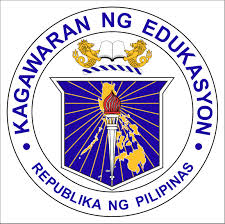 Republic of the PhilippinesDepartment of EducationRegion VSCHOOLS DIVISION OF SORSOGON PROVINCESorsogonTRAVEL AUTHORITY FOR OFFICIAL TRAVELNAMEPosition/ DesignationPermanent StationPurpose of Travel (must be supported by attachments)Host of ActivityInclusive DatesDestinationFund SourceI hereby attest that the information in this form and in the supporting documents attached hereto are true and correct.     ____________________________________________           ____________________                                      Requesting Employee                                            DateI hereby attest that the information in this form and in the supporting documents attached hereto are true and correct.     ____________________________________________           ____________________                                      Requesting Employee                                            DateThis is to certify that the trip of the requesting employee satisfies all the minimum conditions for authorized official travel and that alternatives to travel are insufficient for purpose stated herein.       ____________________________________________           ____________________                 BERNIE C. DESPABILADERO                                    Date                      Recommending AuthorityThis is to certify that the trip of the requesting employee satisfies all the minimum conditions for authorized official travel and that alternatives to travel are insufficient for purpose stated herein.       ____________________________________________           ____________________                 BERNIE C. DESPABILADERO                                    Date                      Recommending AuthorityAPPROVED     _______________________________________                     ____________________          WILLIAM E. GANDO, CESO VI                                           Date                      Approving AuthorityAPPROVED     _______________________________________                     ____________________          WILLIAM E. GANDO, CESO VI                                           Date                      Approving AuthorityC E R T I F I C A T I O N     This is to certify that the above employee appeared in this Office for the above purpose._________________________         _____________________     ___________________________________________         _____________________     ___________________________________________         _____________________     ___________________________________________         _____________________     __________________ (Signature over Printed Name)                        (Position)                               (Date)(Note: This portion shall be filled out by the Official/Authorized personnel of the Office visited)C E R T I F I C A T I O N     This is to certify that the above employee appeared in this Office for the above purpose._________________________         _____________________     ___________________________________________         _____________________     ___________________________________________         _____________________     ___________________________________________         _____________________     __________________ (Signature over Printed Name)                        (Position)                               (Date)(Note: This portion shall be filled out by the Official/Authorized personnel of the Office visited)